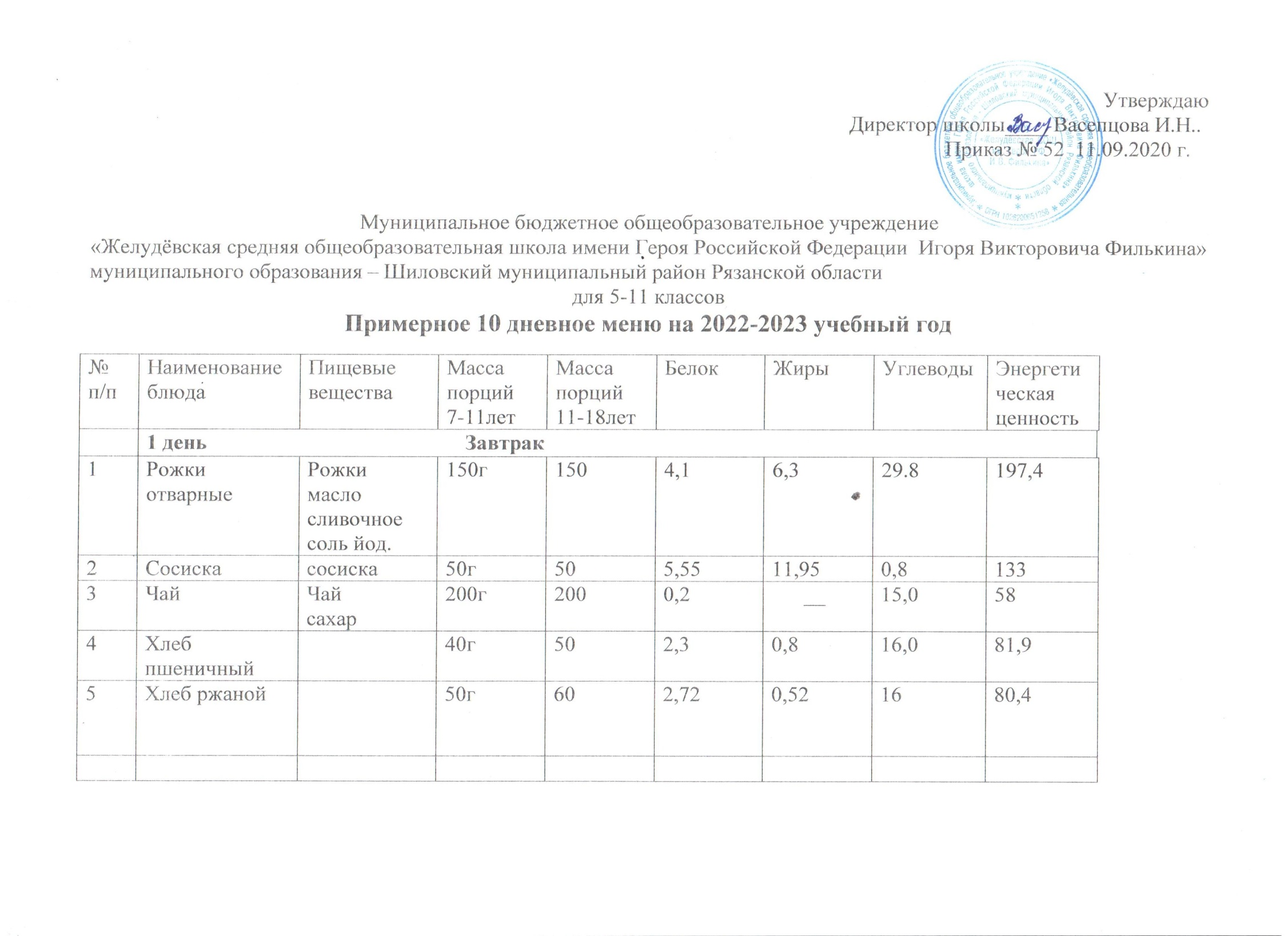                           2 день                                 Завтрак                          2 день                                 Завтрак                          2 день                                 Завтрак                          2 день                                 Завтрак                          2 день                                 Завтрак                          2 день                                 Завтрак                          2 день                                 Завтрак                          2 день                                 Завтрак                          2 день                                 Завтрак                          2 день                                 Завтрак1Гуляш из мяса.100г808015,97,658,41681682 Гречка рассыпчатая. 150г1201303,2554,688,04163,5163,53 Чай.  200г2002000,07-15,31941944Хлеб пшеничный.40г.40502,30.81681,981,95Хлеб ржаной.50г40602,720,521680,480,4              3 день                                           Завтрак              3 день                                           Завтрак              3 день                                           Завтрак              3 день                                           Завтрак              3 день                                           Завтрак              3 день                                           Завтрак              3 день                                           Завтрак              3 день                                           Завтрак              3 день                                           Завтрак              3 день                                           Завтрак1 Бедро куриное с картофельным пюре.75,150 г757512.57,30,38232,4232,44Чай 200 г2002000,2-1556565Хлеб пшеничный.  40 г40/2050/200,018,30,06136,9136,96Хлеб ржаной50 г40602,720,521680,480,4               4 день                                         Завтрак               4 день                                         Завтрак               4 день                                         Завтрак               4 день                                         Завтрак               4 день                                         Завтрак               4 день                                         Завтрак               4 день                                         Завтрак               4 день                                         Завтрак               4 день                                         Завтрак               4 день                                         Завтрак1 Котлета рыбная. 70 г.757512,537,280,38232,4232,42Рис отварной. 150г1502004,56,7522,35270.5270.53 Чай. 200 г2002002,53,628,71521524Хлеб пшеничный.40г402,30,816,081,981,95Хлеб ржаной50 г40602,720,521680,480,4                   5 день                                        Завтрак                   5 день                                        Завтрак                   5 день                                        Завтрак                   5 день                                        Завтрак                   5 день                                        Завтрак                   5 день                                        Завтрак                   5 день                                        Завтрак                   5 день                                        Завтрак                   5 день                                        Завтрак                   5 день                                        Завтрак1Рожки отварные  200г1502004,16,329,8220,5220,52Тёртый сыр 25г20305.45,5-80803 Какао. 200г2002000,2-15,056565Хлеб пшеничный40г40502,30,816,081,981,96Хлеб ржаной50г40602,720,521680,480,4               6 день                                          Завтрак               6 день                                          Завтрак               6 день                                          Завтрак               6 день                                          Завтрак               6 день                                          Завтрак               6 день                                          Завтрак               6 день                                          Завтрак               6 день                                          Завтрак               6 день                                          Завтрак               6 день                                          Завтрак1Колбаса отварная. 50 г14014023,9417,0821,7341,6341,62Рожки отварные. 150г3030-1081083Чай 200г2002000,2-15,056564 Хлеб пшеничный. 40г40/2050/307,375,1522,47161,9161,9Хлеб ржаной.50г            7 день                                             Завтрак            7 день                                             Завтрак            7 день                                             Завтрак            7 день                                             Завтрак            7 день                                             Завтрак            7 день                                             Завтрак            7 день                                             Завтрак            7 день                                             Завтрак            7 день                                             Завтрак1Печень по - строгонавски . 100г505015,736,342,43125,6125,62Рис отварной 150г1502004,16,329,8197,4197,43Компот из сухофруктов.200г 2002000,2-15,056564Хлеб пшеничный40г40502,30,816,081,981,95Хлеб ржаной50г40602,720,521680,480,4                  8 день                                        Завтрак                  8 день                                        Завтрак                  8 день                                        Завтрак                  8 день                                        Завтрак                  8 день                                        Завтрак                  8 день                                        Завтрак                  8 день                                        Завтрак                  8 день                                        Завтрак                  8 день                                        Завтрак                  8 день                                        Завтрак1Котлета домашняя. 70г707011,313,336,76193,3193,32 Картофельное пюре 150г1502004,56,7522,35270,5270,53Чай200г2002000,2-15,056564Хлеб пшеничный40г40502,30,816,081,981,95Хлеб ржаной50г40602,720,521680,480,4            9 день                                             Завтрак            9 день                                             Завтрак            9 день                                             Завтрак            9 день                                             Завтрак            9 день                                             Завтрак            9 день                                             Завтрак            9 день                                             Завтрак            9 день                                             Завтрак            9 день                                             Завтрак1Каша молочная 250г2002504,49,225,4249,9249,92Сыр20г20305,45,5-8080 3 чай200г2002000,07-15,31941944Хлеб пшеничный40г40502,30,816,081,981,9Хлеб ржаной50г40602,720,521680,480,4                    10 день                                  Завтрак                    10 день                                  Завтрак                    10 день                                  Завтрак                    10 день                                  Завтрак                    10 день                                  Завтрак                    10 день                                  Завтрак                    10 день                                  Завтрак                    10 день                                  Завтрак                    10 день                                  Завтрак1Тефтели мясные. 70г12015013,18,257,42161,5161,5Рожки отварные 150г1502004.16.329.8197.4197.42Компот из с/фруктов200г2002000,6-31,4130,4130,43Хлеб пшеничный40г40502,30,816,081,981,94Хлеб ржаной50г40602,720,521680,480,4